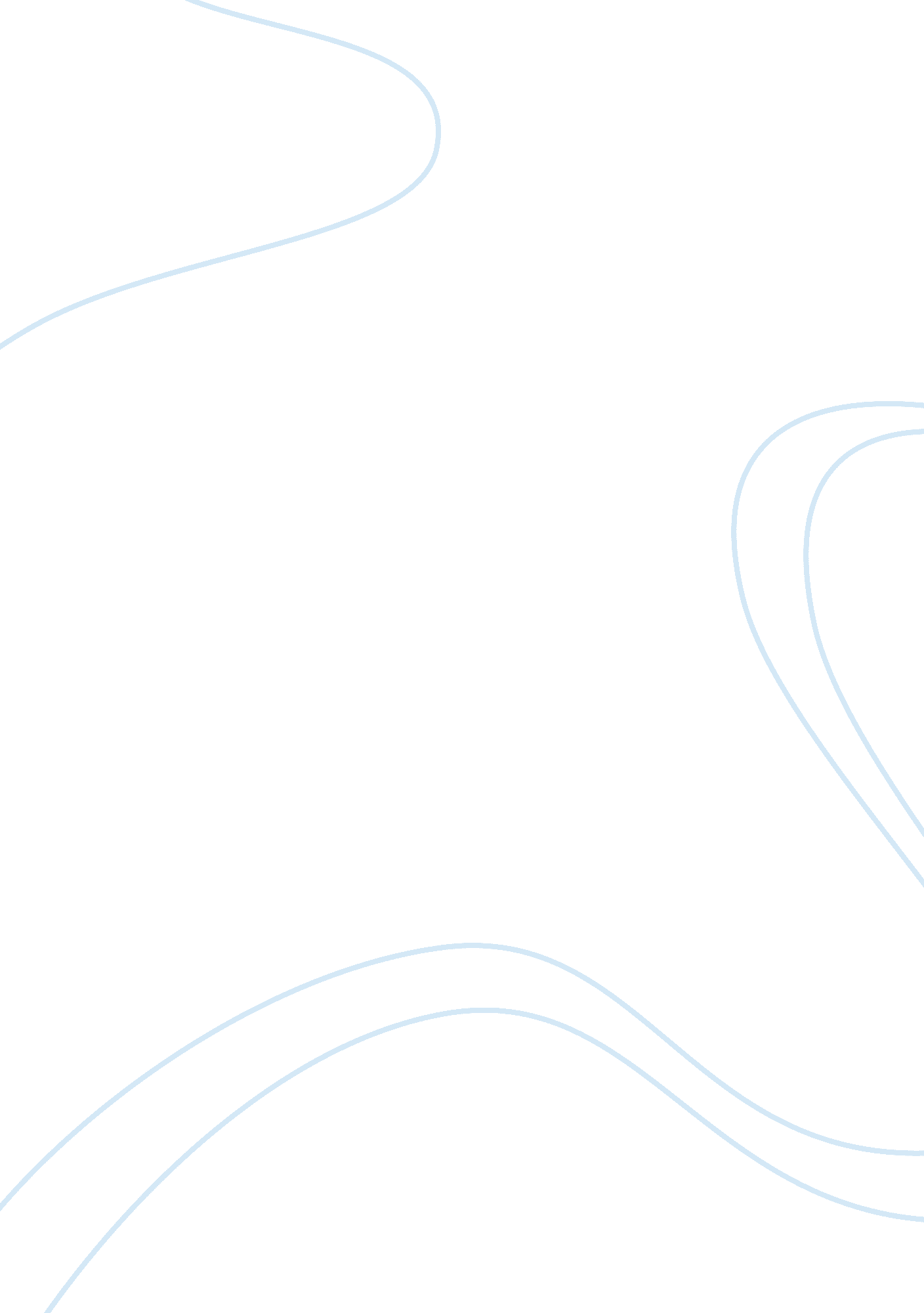 Radiance of tomorrow ch.1-5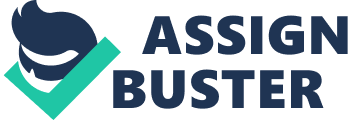 What does the phrase " Turning their hollow eye sockets at her" on pg. 5 emphasize? The characters anxiousness by passing though the villages and the characters denial because she is hoping her village is not like the others even though she knows that it is destroyed. How do " bones, skulls and remains" advance the author's purpose on Chapter 1? Show mass destruction. On pg. 30 the actions of Ernest after he delivers the water to Sila's house serves to what? He delivers the water to them because they have no hands. 
He rolls around in thorns to hurt himself and tried numbing his hands. 
He did this so he sees their experience and pain. What effort of withholding the identity of Bockarie and his children on pg. 32? Gives suspense and connection to character. Find quote between pgs. 47-49, that best reflects a central theme in the story about water spirits. Show how a misunderstanding change the relationship between human and spirits. And how the act of 1 person had quickly consumed by negative fire. What does " Callous" mean in pg. 48? CarelessWhat does the princapal mean on pg. 54 when he says " YOU WILL ONLY BE ASKED TO pay YOUR CHILD'S school fees AT THE END OF 1ST SEMESTER"? He tries to hide his corruption and he is ripping the parents off with a terrible deal. The principal's views are clear to the reader on pg. 67 where he says, " Where a cow is tied is where it grazes". What does it mean? He is stuck in Imperi and he will do anything to make money. 
He also tries to bring Benjamin and Bockarie to his corruption. On pg. 86-87 the conversation between Miller and Colonel ends with Miller saying, " I will only get into more trouble with that in this town in particular". What does this mean? He has an urge to use the money for drugs. What is the author's purpose for the description of the inner thoughts of Wonde on pg. 92? It shows that he is frustrated and it helps show characterization. ONRADIANCE OF TOMORROW CH. 1-5 SPECIFICALLY FOR YOUFOR ONLY$13. 90/PAGEOrder Now 